Карбоксилне киселине1. Шта су карбоксилне киселине?Органска једињења која садрже бар једну карбоксилну групу.2. Шта је то карбоксилна група?То је COOH, садржи карбонилну C=O, и хидроксилну O-H групу.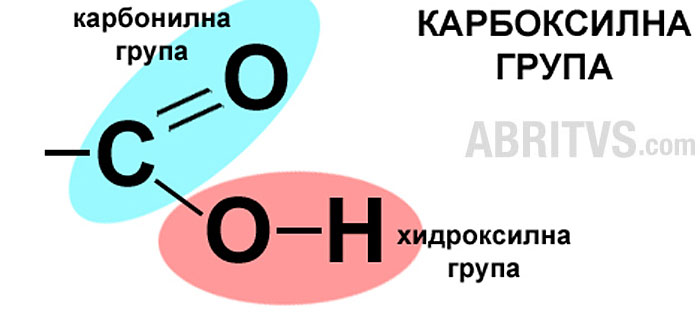 3. Која је општа формула карбоксилних киселина?R- COOH, R – алкил група, COOH – карбоксилна група.4. Како се деле карбоксилне киселине?На монокарбоксилне (једна карбоксилна група) и поликарбоксилне (више карбоксилних група).5. Које су најпознатије монокарбоксилне киселине?Са једним C-атомом, HCOOH – метанска (мравља) киселинаса два C-атома, CH3COOH – етанска (сирћетна) киселинаса три C-атома, CH3CH2COOH – пропанска (пропионска) киселинаса четири C-атома, CH3CH2CH2COOH – бутанска (бутерна) киселинаса пет C-атома, CH3CH2CH2CH2COOH – пентанска (валеријанска) киселина6. Како карбоксилне киселине добијају име?Из имена алкана са истим бројем C – атома додавањем наставка – ска и речи киселина.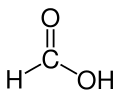 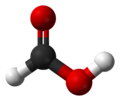 метан + ска киселина (мравља киселина)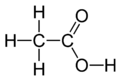 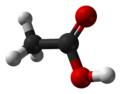 етан + ска киселина (сирћетна киселина)7. Пример поликарбоксилне киселине. Етандикиселина има две карбоксилне групе. Назива се и оксална киселина.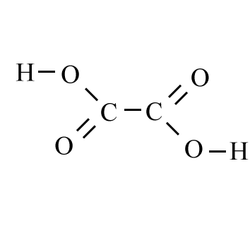 8.  Како се добијају карбоксилне киселине?Оксидацијом примарних алкохола добијају се алдехиди, а оксидацијом алдехида карбоксилне киселине.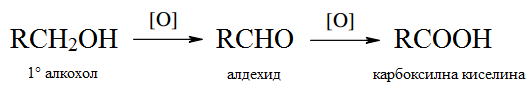 9. Шта су више масне киселине?То су киселине са већим бројем C-атома, улазе у састав масти и уља.10. Које су најпознатије више масне киселине?Палмитинска са 16 C – атома и стеаринска са 18 C – атома су засићене, а олеинска са 18 C – атома је незасићена.11. Где се користи етанска (сирћетна) киселина?У прехрамбеној индустрији као зачин и за конзервисање намирница, у индустрији боја и лакова, индустрији лекова (аспирина), индустрији текстила итд.12. Које су хемијске реакције карбоксилних киселина?А) Дисоцијација (разлагање на  RCOO¯ и водоников јон (протон), H+)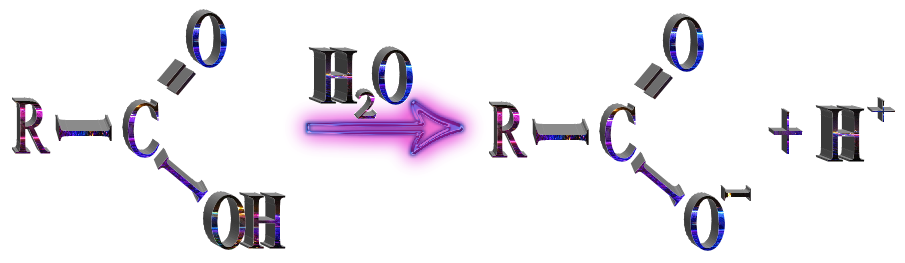 Б) Реакција са металима (добијају се соли карбоксилних киселина које добијају име тако што се пише име метала затим име алкана са одговарајућим бројем C – атома и дода наставак -оат.2 CH3COOH + 2 Na = 2 CH3COONa + H2			натријум-етаноатВ) Неутрализација (реакција са базама)2 CH3COOH + 2 NaOH = 2 CH3COONa + H2OКључни појмови: карбоксилна киселина, карбоксилна група, монокарбоксилна и поликарбоксилна киселине, мравља и сирћетна киселина, више масне киселине.Питања за вежбање карбоксилних киселина:1. Шта су карбоксилне киселине, како се деле, како добијају име?2. а) Напиши рационалну формулу и име киселине са 6 C – атома.б) Напиши рационалну формулу 3-метилпентанске киселине.3. Објасни физичке особине карбоксилних киселина (агрегатно стање, мирис, растворљивост у води, тачке топљења и кључања)?4. а) Прикажи хемијском једначином реакцију добијања метанске киселине из метанола?б) Прикажу хемијском једначином реакцију пропанске киселине и натријум-хидроксида?5. Које су особине и где се користи сирћетна киселина?